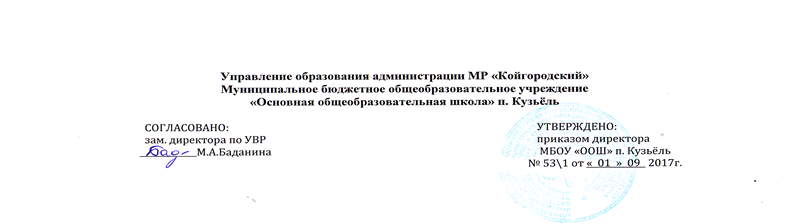 РАБОЧАЯ ПРОГРАММА учебного курса«История Республики Коми» 9классУровень образования:основное общее образование.Срок реализации программ: один  год.Программу составил учитель  Форос Л.П..|п. Кузьель.2017 гПояснительная запискаРабочая учебная программа составлена в соответствии с федеральным компонентом Государственного образовательного стандарта среднего (полного) общего образования по истории, допущенной министерством образования и науки Российской Федерации и примерной программы по истории Министерства образования РФ, изд.Программа по истории Республики Коми предназначена для 9 класса. Она составлена на основе авторской программы  Рогачева Михаила Борисовича « История и культура Коми края» для основной общеобразовательной школы (6-9 классы) (Сыктывкар, 2006) и в соответствии с объемом времени, которое отводиться на изучение краеведческого курса.Программа предполагает работу по учебнику М.Б.Рогачева, И.О. Васкула,  И.Л. Жеребцова, М.В. Таскаева «История Республики Коми» 7-11 классы.(Рекомендовано Министерством образования и высшей школы Республики Коми, Москва. Издательство ДИК, 2000.). Место курса в учебном плане.С целью реализации индивидуальных потребностей обучающихся и их родителей в соответствии с их запросами в учебный план МБОУ «ООШ» п. Кузьёль  введен учебный курс «История Республики Коми» 1 час в неделю из компонента образовательного учреждения.Общее число учебных часов в 9 классе - 34 часа.Основной целью курса является  формирование представления о наиболее общих проблемах и основных особенностях истории региона и коми этноса во взаимосвязи с историей России. Данная цель конкретизируется решением следующих задач:ознакомление учащихся с основными событиями истории региона с древнейших времен до наших дней, фактами, биографиями наиболее крупных политических деятелей, деятелей культуры этого периода;ознакомление учащихся с основными особенностями развития коми этноса, его культуры; формирование у учащихся способностей к самостоятельному анализу событий истории региона, выявлению причинно-следственных связей, выделению общего и особенного в развитии Коми края и России;воспитание патриотизма и уважения к традициям и культуре Коми края и коми этноса, а также других этносов региона.Реализация программы направлена на обучение следующим видам деятельности:- хронологические знания и умения: называть даты важнейших событий, хронологические рамки, периоды значительных событий и процессов; соотносить год с веком, устанавливать последовательность и длительность исторических событий;          знание фактов: называть место, обстоятельства, участников, результаты важнейших исторических событий; работа с источниками: читать историческую карту с опорой на легенду, проводить поиск необходимой информации в одном или нескольких источниках; сравнивать данные разных источников, выявлять их сходство и различия;описание (реконструкция): рассказывать об исторических событиях, их участниках; описывать условия и образ жизни, занятия людей; на основе текста и иллюстраций учебника, дополнительной литературы, макетов и т.п. составлять описание исторических объектов, памятников;  анализ, объяснение: соотносить единичные исторические факты и общие явления; называть характерные, существенные черты исторических событий и явлений; группировать (классифицировать) исторические события и явления по определенному признаку; объяснять смысл важнейших исторических понятий; сравнивать исторические события и явления, определять в них общее и различное; излагать суждения о причинно-следственных связях исторических событий; объяснять, в чем состояли мотивы, цели и результаты деятельности отдельных исторических личностей;версии, оценки: приводить оценки исторических событий, изложенные в учебной литературе; определять и объяснять (аргументировать) свое отношение и оценку наиболее значительных событий и личностей в истории. Программа соотнесена с учебником «История Республики Коми». М.,2000, а также со вспомогательными учебным пособиями - «Исторический атлас Республики Коми». М., 1997; «Рабочая тетрадь по истории Республики Коми». М., 1997.Основная форма контроля - самостоятельные (контрольные) письменные работы по темам. Поурочная форма контроля осуществляется в форме устных ответов по темам в соответствии с календарно-тематическим планом.ТЕМАТИЧЕСКИЙ ПЛАНСОДЕРЖАНИЕ УЧЕБНОГО ПРЕДМЕТАРаздел 1. Коми край в начале ХХ в.Тема 1. Социально-экономическое развитиеКризис сельского хозяйства. Социальная дифференциация в деревне и Столыпинская аграрная реформа. Заводская промышленность. Развитие лесозаготовок и деревообработки. Ухтинские нефтепромыслы. Проекты железнодорожного строительства. Торговля.Тема 2. Политические событияРеволюция 1905-1907 гг. и Коми край. Политическая ссылка в Коми крае. Первые партийные организации и их деятельность. Первая мировая война и Коми край.Раздел 2. Февральская и Октябрьская революции 1917 г. Гражданская война в Коми краеТема 1. Февральская и Октябрьская революции 1917 г.          Февральская революция. Свержение монархии и установление власти Временного правительства. Формирование новых органов власти. Активизация общественной жизни Местные партийные организации эсеров и кадетов. Углубление социально-экономического кризиса. Выборы в Учредительное собрание.           Октябрьская революция. Октябрьская революция и реакция на восстание в Петрограде местных органов власти. Переход власти к небольшевистским Советам, их деятельность (январь – апрель 1918 г.). «Большевизация» Советов и переход власти в руки большевиков (лето – осень 1918 г.)Тема 2. Гражданская война в Коми крае          Социально-экономические и политические причины гражданской войны. Расстановка политических сил. Первый этап гражданской войны (осень 1918 – весна 1919 г.). Второй этап гражданской войны (осень 1919 – весна 1920 г.). Участие жителей Коми края в гражданской войне на других фронтах. Причины победы красных в гражданской войне.Раздел 3. Коми Автономная область в 1920-е годыТема 1. Образование Коми автономии         Образование Коми АО. Дискуссия об автономии в 1917-1918 гг. Зырянский отдел в Наркомнаце. Первый Всезырянский съезд коммунистов и обсуждение вопроса об автономии. Создание Коми АО 22 августа 1921 г. и ее значение.        Территория и население Коми АО. Дискуссии о границах автономии. Территория Коми Автономной области и ее изменение. Административно-территориальное деление. Перепись 1926 г.: численность, национальный и социально-профессиональный состав населения.Тема 2. Экономическое развитие          Планы экономического развития области Коми АО. Переход к НЭПу. Колхозы, совхозы и индивидуальные частные хозяйства. Промышленность и кустарные производства. Сыктывкарские лесозаводы. Развитие лесозаготовительной промышленности и акционерные общества с иностранным капиталом.Тема 3. Общественно-политическая жизнь.             Областная организация ВКП(б) и ее роль в жизни Коми АО. Советы и их деятельность. Областная комсомольская организация. Областная пионерская организация. Другие общественные организации. Православная церковь и борьба с религией. Политическая ссылка и политические репрессии.Тема 4. Развитие образования, культуры и науки        Образование и просвещение. Борьба с неграмотностью. Зарождение советской школы. Создание коми алфавита и начало книгоиздания на коми языке. Создание национальной школы. Развитие системы среднего специального образования и попытки создания высших учебных заведений.           Развитие культуры и науки. Зарождение коми советской литературы. Появление национального театра. Первые научные учреждения области. Развитие краеведения. Деятели коми культуры В.А.Савин, В.Т. Чисталев, В.А.Молодцов, В.И.Лыткин, А.С.Сидоров.Раздел 4. Коми АО-Коми АССР в 1930-е годыТема 1. От Коми АО к Коми АССР            Образование Коми АССР. Вхождение Коми АО в Северный край. Образование Коми АССР (1936 г.). Первая Конституция Коми АССР и формирование новых органов власти. Территория и население Коми АО-Коми АССР. Изменение границ автономии. Новое административно-территориальное деление. Изменение численности, национального, социально-профессионального состава населения (переписи 1937 и 1939 гг.)Тема 2. Коллективизация сельского хозяйства          Коми деревня накануне коллективизации. Проведение коллективизации: этапы и методы. Раскулачивание. Итоги коллективизации. Развитие колхозов.Тема 3. План индустриализации и его реализация            Планы экономического развития Коми АО. Первый пятилетний план социально-экономического развития Коми АО. Источники и методы  индустриализации. Строительство новых промышленных предприятий. Развитие лесозаготовок. Создание горнодобывающего комплекса. Железнодорожное и автодорожное строительство. Итоги индустриализации.Тема 4. Общественно-политическая жизнь. Политические репрессии             Нарастание негативных тенденций в общественно-политической жизни. Коми областная организация ВКП(б): изменение состава, партийные «чистки». Причины и характер политических репрессий. Правовое оформление политических репрессий. Политические репрессии в отношении различных групп населения Коми АССР.Тема 5. ГУЛАГ и система  спецпоселений            «Кулацкая ссылка»: численность и состав. Складывание системы спецпоселений. Условия жизни спецпоселенцев. СЕВЛОН – первый исправительно-трудовой лагерь (ИТЛ) в Коми АО. Ухт-Печлаг и развитие системы ИТЛ. Условия жизни заключенных. Экономические и социальные последствия создания системы спецпоселений и лагерей в Коми АССР.Тема 6. «Культурная революция».                Завершение борьбы с неграмотностью. Развитие общеобразовательной школы и среднего специального образования. Открытие Коми государственного педагогического института. Литература, театр, изобразительное искусство. Развитие науки.Раздел 5. Коми АССР в годы Великой Отечественной войныТема 1. Участие населения Коми АССР в Великой Отечественной войне.             Призыв на фронт. Участие в боевых действиях. Патриотический подъем и призыв на фронт. Призыв спецпоселенцев и заключенных на фронт. Воинские формирования, связанные с Коми АССР. Участие населения Коми АССР в партизанском движении в Карелии. Уроженцы Коми АССР – участники Сопротивления в странах Европы.               Героизм советских воинов. Массовый героизм советских воинов. Подвиги воинов из Коми АССР на фронтах Великой Отечественной войны. Герои Советского Союза и полные кавалеры ордена Славы из Коми АССР. Тема 2. Экономика Коми АССР в военные годы. Жизнь в тылу.             На трудовом фронте. Перестройка экономики в военное время. Трудовой героизм тружеников тыла. Сельское хозяйство. Лесозаготовки. Развитие движения помощи фронту. Помощь эвакуированным. Трудности военного времени и снижение уровня жизни. ГУЛАГ и спецпоселения. Система ИТЛ и развитие горнодобывающего комплекса. Ужесточение режима и снижение уровня жизни заключенных. Новые категории спецпоселенцев. Трудовая армия. Раздел 6. Коми АССР во второй половине 1940-1980-е годыТема 1. Территория и население. Изменения в административно-территориальном устройстве. Развитие процесса урбанизации и его последствия. Изменения в расселении. Изменение численности, национального и социально-профессионального состава населения и его факторы. Тема 2. Развитие промышленности и транспорта. Сельское хозяйство.          Промышленность и транспорт. Развитие лесозаготовительной промышленности. Развитие нефтегазодобывающей и угледобывающая промышленности. Машиностроение. Железнодорожное строительство. Водный, автомобильный, воздушный транспорт.Сельское хозяйство. Реорганизация колхозов в совхозы. Развитие полеводства. Развитие животноводства. Негативные тенденции в сельскохозяйственном производстве. Тема 3. Образование, культура и наука.            Развитие системы общеобразовательных и средних специальных учебных заведений. Создание Сыктывкарского государственного университета и Ухтинского индустриального института. Литература и искусство. Научные исследования.Тема 4. Общественно-политическая жизнь.                Общественно-политическая структура (КПСС, ВЛКСМ, общественные организации). Конституция Коми АССР 1978 г. Нарастание застойных явлений в общественно-политической жизни. Политика «перестройки» и ее результаты.Раздел 7. Республика Коми в 1990-е годыТема 1. Образование Республики Коми. Общественно-политическая жизнь.            Образование Республики Коми. Распад СССР и преобразование РСФСР в Российскую Федерацию. Преобразование Коми АССР в Коми ССР и Республику Коми. Конституция Республики Коми 1994 г.              Общественно-политическая жизнь. Утрата КПСС руководящей роли в государстве и реорганизация общественно-политической структуры. Развитие общественной инициативы граждан. Создание новой структуры общественных организаций. Национальное движение. Религиозные организации. Тема 2. Экономика. Социальная сфера          Распад государственного сектора экономики. Образование негосударственного сектора экономики. Спад производства: причины и последствия. Негативные тенденции в развитии сельского хозяйства. Изменение социальной структуры общества. Реорганизация социальной сферы. Обострение социальных проблем. Социальная политика государства.ПОУРОЧНО -ТЕМАТИЧЕСКОЕ ПЛАНИРОВАНИЕ9 классТРЕБОВАНИЯ К УРОВНЮ ПОДГОТОВКИ ОБУЧАЮЩИХСЯОсновные знания и умения, которыми должны овладеть учащиеся в процессе изучения курса «История и культура Коми края» следующие:знать основы государственного устройства, государственную символику Коми АССР и Республики Коми;знать даты важнейших событий из истории Коми края, хронологические рамки основных периодов истории Коми края, уметь соотносить по времени и периоду события из истории Коми края и истории России;знать историческую географию Коми края – названия основных естественно-географических объектов (рек, озер, горных массивов и т.п.), связанных с историческими процессами в Коми крае, населенных пунктов, государственных и административных образований, в которые входил Коми край, промышленных и торговых центров, епархий, храмов и монастырей и уметь показывать эти объекты на карте;называть и знать основные факты биографий политических, религиозных деятелей, предпринимателей, деятелей науки и культуры, сыгравших большую роль в истории Коми края различных периодов;знать и уметь применять основные понятия лингвистики и этнографии, называть группы, ветви и языки Урало-алтайской языковой семьи; иметь представление о численности и расселении финно-угорских народов; основных этнографических группах коми; уметь проводить поиск необходимой информации по истории Коми края в одном или нескольких источниках; критически сравнивать данные разных источников;рассказывать об исторических событиях в Коми крае, их участниках; описывать условия и образ жизни, занятия людей; основные элементы материальной и духовной культуры коми в их историческом развитии; уметь соотносить единичные исторические факты и общие явления; называть характерные, существенные черты исторических событий и явлений в истории Коми края; определять общее и различное в исторических событиях; объяснять, в чем состояли мотивы, цели и результаты деятельности отдельных исторических личностей;приводить оценки исторических событий, определять и объяснять (аргументировать) свое отношение и оценку наиболее значительных событий и личностей в истории Коми края. КРИТЕРИИ ОЦЕНИВАНИЯ РАБОТ УЧАЩИХСЯ      При преподавании курса «История Коми Республики»  предполагается безотметочная система оценивания уровня подготовки учащихся.Оценка результатов предусматривается в форме «зачтено», «незачтено» за обобщающий урок.УЧЕБНО-МЕТОДИЧЕСКИЕ СРЕДСТВА ОБУЧЕНИЯ                                                                              ДЛЯ УЧАЩИХСЯ.Атлас Республики Коми. М., 2001Александров А.Н. Во имя жизни. О подвигах трудящихся Коми АССР на фронтах Великой Отечественной войны 1941-1945. Сыктывкар, 1966.Александров А.Н. Труд во имя победы. Вклад трудящихся Коми АССР в победу в Великой Отечественной войне (1941-1945). Сыктывкар, 1968.Александров А.Н. В боевом союзе. Сыктывкар, 1985Александров А.Н. Звезды отважных. Сыктывкар, 1991.Бондаренко О.Е. Рассказы по истории Коми края. Сыктывкар, 2004Документы по истории народа коми. Сыктывкар, 1985.Жеребцов И.Л.Где ты живешь. Сыктывкар, 1994; Сыктывкар, 2000Жеребцов И.Л., Савельева Э.А., Сметанин А.Ф. История Республики Коми (научно-популярные очерки). Сыктывкар, 1996.Жеребцов И.Л., Таскаев М.В., Рогачев М.Б., Колегов Б.Р. Историческая хроника Республики Коми. Сыктывкар, 2002Жеребцов И.Л., Сметанин А.Ф. Коми край. Очерки о десяти веках истории. Сыктывкар, 2003Жеребцов И.Л., Столповский П.М. рассказы для детей об истории Коми края. Сыктывкар, 2005Зырянский мир. Сыктывкар, 2004История Коми с древнейших времен до конца ХХ века. Т.1,2. Сыктывкар, 2004История Коми края в документах и материалах. Ч.1 Сыктывкар, 1991; Ч.2. Сыктывкар, 1996.История коми литературы. Т.1-3. Сыктывкар, 1980.История родного края. Сыктывкар, 1994.История Сыктывкара. Сыктывкар, 1980.История Сыктывкара. Сыктывкар, 1980.Историко-культурный атлас Республики Коми. М., 1996.Конаков Н.Д. От святок до сочельника. Коми традиционные календарные обряды. Сыктывкар, 1993.Коми – край далекий и близкий. М.-Сыктывкар, 2001Коми легенды и предания. Сыктывкар, 1976.Коми-зыряне. Историко-этнографический справочник. Сыктывкар, 1993.Республика Коми. Энциклопедия. Т.1-3. Сыктывкар, 1997, 1999, 2000.Рогачев М.Б. Летопись Коми края. М., 1998.Рогачев М.Б., Цой А.И. Усть-Сысольск: страницы истории. Сыктывкар, 1989.Савельева Э.А., Королев К.С. По следам легендарной чуди. Сыктывкар, 1990.Савельева Э.А., Королев К.С. Древние рукописи о Перми Вычегодской. Сыктывкар, 1997Связь времен. Сыктывкар, 2000Хорунжая Т.М. 100 тестов по истории Республики Коми: исторические факты и явления в вопросах и заданиях. Сыктывкар, 2002.ДЛЯ УЧИТЕЛЯАлександров А.Н. Во имя жизни. О подвигах трудящихся Коми АССР на фронтах Великой Отечественной войны 1941-1945. Сыктывкар, 1966.Александров А.Н. Труд во имя победы. Вклад трудящихся Коми АССР в победу в Великой Отечественной войне (1941-1945). Сыктывкар, 1968.Александров А.Н. В боевом союзе. Сыктывкар, 1985Александров А.Н. Звезды отважных. Сыктывкар, 1991.Археология Республики Коми. М., 1997Безносиков Я.Н. Культурная революция в Коми АССР. М., 1968.Безносиков Я.Н. Развитие народного образования в Коми АССР. Сыктывкар, 1973.Беленкина Т.И. Из истории классовой борьбы коми народа. Сыктывкар, 1971.Белицер В.Н. Очерки по этнографии народа коми. М., 1958.Бондаренко О.Е. Учебные заведения в Коми крае в конце XIX – начале ХХ веков. Сыктывкар, 1998Гагарин Ю.В. История религии и атеизма народа коми. М., 1978Государственные образовательные стандарты начального общего, основного, общего, среднего общего образования в Республике Коми. Национально-региональный компонент. Сыктывкар, 2002.Доброноженко Г.Ф. Коллективизация на Севере. Сыктывкар, 1994.Документы по истории народа коми. Сыктывкар, 1985.Жеребцов И.Л.Где ты живешь. Сыктывкар, 1994; Сыктывкар, 2000Жеребцов И.Л., Таскаев М.В. Черные годы (революция и гражданская война в Коми крае: 1917-1921). Сыктывкар, 2001Жеребцов И.Л., Савельева Э.А., Сметанин А.Ф. История Республики Коми (научно-популярные очерки). Сыктывкар, 1996.Жеребцов И.Л., Таскаев М.В., Рогачев М.Б., Колегов Б.Р. Историческая хроника Республики Коми. Сыктывкар, 2002Жеребцов И.Л., Сметанин А.Ф. Коми край. Очерки о десяти веках истории. Сыктывкар, 2003Жеребцов И.Л., Столповский П.М. рассказы для детей об истории Коми края. Сыктывкар, 2005Жеребцов Л.Н. Крестьянское жилище в Коми АССР. Сыктывкар, 1971Жеребцов Л.Н. расселение коми в XV- XIX вв. Сыктывкар, 1972Житие Стефана Пермского. Сыктывкар, 1993.Зырянский мир. Сыктывкар, 2004История Коми с древнейших времен до конца ХХ века. Т.1,2. Сыктывкар, 2004История Коми края в документах и материалах. Ч.1 Сыктывкар, 1991; Ч.2. Сыктывкар, 1996.История Коми АССР с древнейших времен до наших дней. Сыктывкар, 1978, 1981.История коми литературы. Т.1-3. Сыктывкар, 1980.История родного края. Сыктывкар, 1994.История Сыктывкара. Сыктывкар, 1980.Историко-культурный атлас Республики Коми. М., 1996.Книга памяти Республики Коми. Т.1-10.Коми республиканский мартиролог жертв политических репрессий «Покаяние». Т.1-7. Сыктывкар, 1998-2005Коми АССР в годы Великой Отечественной войны 1941-1945 гг.: Сборник документов. Сыктывкар, 2004Конаков Н.Д. От святок до сочельника. Коми традиционные календарные обряды. Сыктывкар, 1993.Конаков Н.Д. Традиционное мировоззрение народов коми: окружающий мир. Пространство и время. Сыктывкар, 1996.Коми легенды и предания. Сыктывкар, 1976.Коми-зыряне. Историко-этнографический справочник. Сыктывкар, 1993.Коми мифология: Энциклопедия М., 1999.Королева Е.Г., Попов А.А. Гражданская война в Коми крае. Сыктывкар, 1957.Кузиванова О.Ю., Попов А.А., Сметанин А.Ф. В начале пути (Очерки истории становления и развития Коми Автономии). Сыктывкар, 1996Куклев П.Е., Зыкин В.Г. Октябрьская революция в Коми крае. Сыктывкар, 1957Латышева В.А. Зарождение драматургии и театра народа коми. Сыктывкар, 1968Латышева В.А. Изобразительное искусство коми первой половины ХХ века. Сыктывкар, 1991Литература, искусство, история и природа Коми края. Программа для учащихся общеобразовательных школ и профтехучилищ Республики Коми. Сыктывкар, 1997Мацук М.А. Коми край от Бориса Годунова до Петра I. Сыктывкар, 1994.Морозов Н.А. ГУЛАГ в Коми крае. 1929-1956. Сыктывкар, 1997.Морозов Н.А. Особые лагеря МВД СССР в Коми АССР (1948-1954 годы). Сыктывкар, 1998.Образование Коми автономной области: Сборник документов. Сыктывкар, 1971Они любили край родной. Сыктывкар, 1993.Очерки истории Коми АССР. Т.1, 2. Сыктывкар, 1955, 1962.Попов А.А., Сметанин А.Ф. Северная деревня в 60-первой половине 80-х годов. Сыктывкар, 1995.Промышленные рабочие Коми АССР. М., 1971Республика Коми. Энциклопедия. Т.1-3. Сыктывкар, 1997, 1999, 2000.Рогачев М.Б. Летопись Коми края. М., 1998.Рогачев М.Б., Цой А.И. Усть-Сысольск: страницы истории. Сыктывкар, 1989.Савельева Э.А. Пермь Вычегодская. М., 1971.Савельева Э.А., Королев К.С. По следам легендарной чуди. Сыктывкар, 1990.Савельева Э.А., Королев К.С. Древние рукописи о Перми Вычегодской. Сыктывкар, 1997Связь времен. Сыктывкар, 2000Святитель Стефан Пермский. СПб, 1995.Судьбы, опаленные войной. Сыктывкар, 1995Сурина Л.И. На далекой окраине. Сыктывкар, 1973.Сурков Н.И. Страницы истории социальной работы в Коми крае (1860-1918). Сыктывкар, 1998Таскаев М.В. Небольшевистские партии и белая Армия в Коми крае (1917-1920). Сыктывкар, 2000Традиционная культура народа коми. Сыктывкар, 1994.Турубанов А.Н. Создание целлюлозно-бумажной промышленности в Коми АССР. М., 1979.Установление Советской власти и гражданская война в Коми крае. Сборник документов. Сыктывкар, 1966.Фронтовые письма. Сыктывкар, 1995Чупров В.И. Коми край в трех русских революциях. Сыктывкар, 1985.Чупров В.И. Социально-политическая жизнь северной деревни в конце XIX – начале ХХ в. М., 1991.Хорунжая Т.М. 100 тестов по истории Республики Коми: исторические факты и явления в вопросах и заданиях. Сыктывкар, 2002.Христианство и язычествонарода коми. Сыктывкар, 2001Раздел 1Коми край в начале ХХ в.2 ч.Раздел  2Февральская и Октябрьская революции 1917 г. Гражданская война в Коми крае4 ч.Раздел 3Коми Автономная область в 1920-е годы6 ч.раздел 4Коми АО-Коми АССР в 1930-е годы7 ч.Раздел  5Коми АССР в годы Великой Отечественной войны5 ч.Раздел  6Коми АССР во второй половине 1940-1980-е годы6 ч.Раздел  7Республика Коми в 1990-е годы3 ч.Итоговое повторение по курсу «История Республики Коми»1 ч.ИтогоИтого34 чНазвание раздела№ урока№ урока в разделеТема  урокаРаздел 1. Коми край в начале ХХ в.- 2 ч.11Социально-экономическое развитие в начале XX века.Раздел 1. Коми край в начале ХХ в.- 2 ч.22Политические события в начале XX века.Раздел 2. Февральская и Октябрьская революции 1917 г. Гражданская война в Коми крае- 4 ч.31Февральский переворот в Коми крае. От Февраля до Октября.Раздел 2. Февральская и Октябрьская революции 1917 г. Гражданская война в Коми крае- 4 ч.42Октябрьский переворот и установление Советской власти.Раздел 2. Февральская и Октябрьская революции 1917 г. Гражданская война в Коми крае- 4 ч.53Гражданская война в Коми краеРаздел 2. Февральская и Октябрьская революции 1917 г. Гражданская война в Коми крае- 4 ч.64 Обобщающий урок по теме: «Коми край в начале ХХ в.»Раздел 3. Коми Автономная область в 1920-е годы -6 ч.71Образование Коми автономной  области.Раздел 3. Коми Автономная область в 1920-е годы -6 ч.82Территория и население Коми АО.Раздел 3. Коми Автономная область в 1920-е годы -6 ч.93Экономическое развитиеРаздел 3. Коми Автономная область в 1920-е годы -6 ч.104Общественно-политическая жизнь. Раздел 3. Коми Автономная область в 1920-е годы -6 ч.115Образование и просвещение. Развитие  культуры и наукиРаздел 3. Коми Автономная область в 1920-е годы -6 ч.126Обобщающий урок по теме: «Коми АО в 20 годы»Раздел 4. Коми АО-Коми АССР в 1930-е годы- 7 ч.131СССР В 30 – е годы.Раздел 4. Коми АО-Коми АССР в 1930-е годы- 7 ч.142От автономной области  к автономной республике.Раздел 4. Коми АО-Коми АССР в 1930-е годы- 7 ч.153Коллективизация сельского хозяйства. План индустриализации и его реализацияРаздел 4. Коми АО-Коми АССР в 1930-е годы- 7 ч.164Общественно-политическая жизнь. Политические репрессииРаздел 4. Коми АО-Коми АССР в 1930-е годы- 7 ч.175ГУЛАГ и система спецпоселенийРаздел 4. Коми АО-Коми АССР в 1930-е годы- 7 ч.186«Культурная революция»Раздел 4. Коми АО-Коми АССР в 1930-е годы- 7 ч.197Обобщающий урок по теме: «Коми край в 30 гг»Раздел 5. Коми АССР в годы Великой Отечественной войны- 5 ч.201Великая Отечественная война.Раздел 5. Коми АССР в годы Великой Отечественной войны- 5 ч.212На фронтеРаздел 5. Коми АССР в годы Великой Отечественной войны- 5 ч.223Экономика Коми АССР в военные годы. Раздел 5. Коми АССР в годы Великой Отечественной войны- 5 ч.234Жизнь в тылу.Раздел 5. Коми АССР в годы Великой Отечественной войны- 5 ч.245Обобщающий урок по теме: «Коми АССР в годы Великой Отечественной войны».Раздел 6. Коми АССР во второй половине 1940-1980-е годы- 6 ч.251Территория и население Коми  АССР во второй половине 1940-1980-е годыРаздел 6. Коми АССР во второй половине 1940-1980-е годы- 6 ч.262Развитие промышленности и транспорта.Раздел 6. Коми АССР во второй половине 1940-1980-е годы- 6 ч.273Сельское хозяйствоРаздел 6. Коми АССР во второй половине 1940-1980-е годы- 6 ч.284Образование, культура и наука.Раздел 6. Коми АССР во второй половине 1940-1980-е годы- 6 ч.295Общественно-политическая жизнь.Раздел 6. Коми АССР во второй половине 1940-1980-е годы- 6 ч.306Повторно – обобщающий урок по теме: «Коми АССР во второй половине 1940-1980-е годы»Раздел 7. Республика Коми в 1990-е годы- 3 ч.311Общественно-политическая жизньРаздел 7. Республика Коми в 1990-е годы- 3 ч.322Экономика. Социальная сфера.Раздел 7. Республика Коми в 1990-е годы- 3 ч.333Образование в Республике Коми.341Итоговое повторение по курсу «История Республики Коми»